2020 Westlake Travel Baseball Tryouts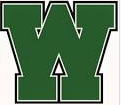 YOUR CHILD’S AGE 
ON APRIL 30, 2020 
IS THE TRYOUT AGE